Ökumenischer SemesterschlussabendMi 29.07., 18:30 Uhrin der KHG Edith Stein, Lorettostr. 24Wir feiern gemeinsam mit der KHG Edith Stein den Semesterabschluss-abend mit anschließendem Abendessen und Spielen.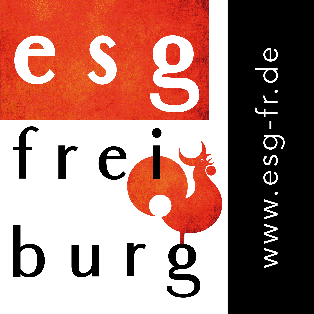 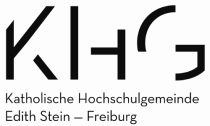 